Books Database withMany-to-Many RelationshipsPurpose:Illustrate how to build website with many-to-many data relationships.  To create a website like this you:Create Asp.net MVC Web Application.Use basic template.Create code for each domain model, e.g., Book, Publisher, Author, and BookAuthor.Create a controller for each model to easily generate Create, Read, Update, and Delete (CRUD) operations for each model’s data.  Use the Entity Framework with full methods option.Make sure you don’t compile until all the models are complete or you will have to remove and regenerate the database.Run and add some data in each of the Create views.Add some styles to site.cssJim FawcettCSE686 – Internet ProgrammingSpring 2013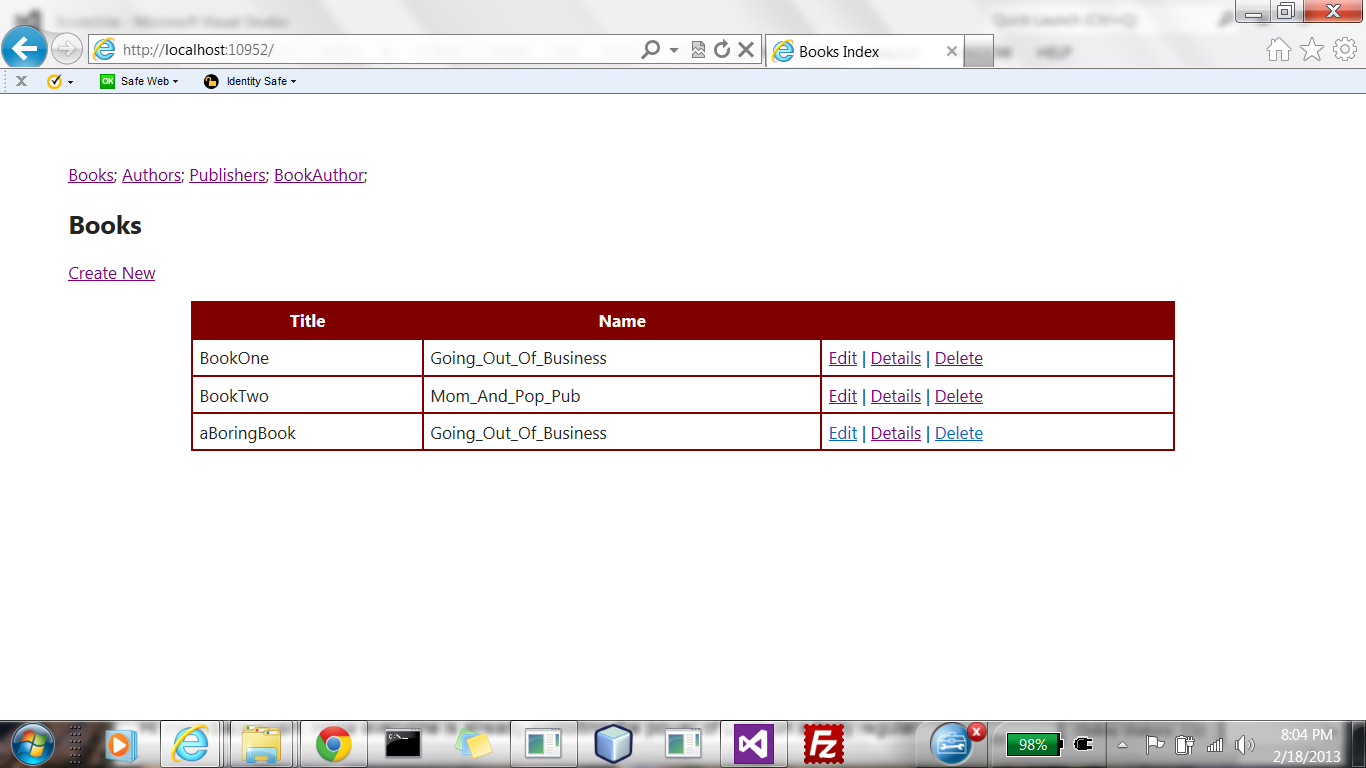 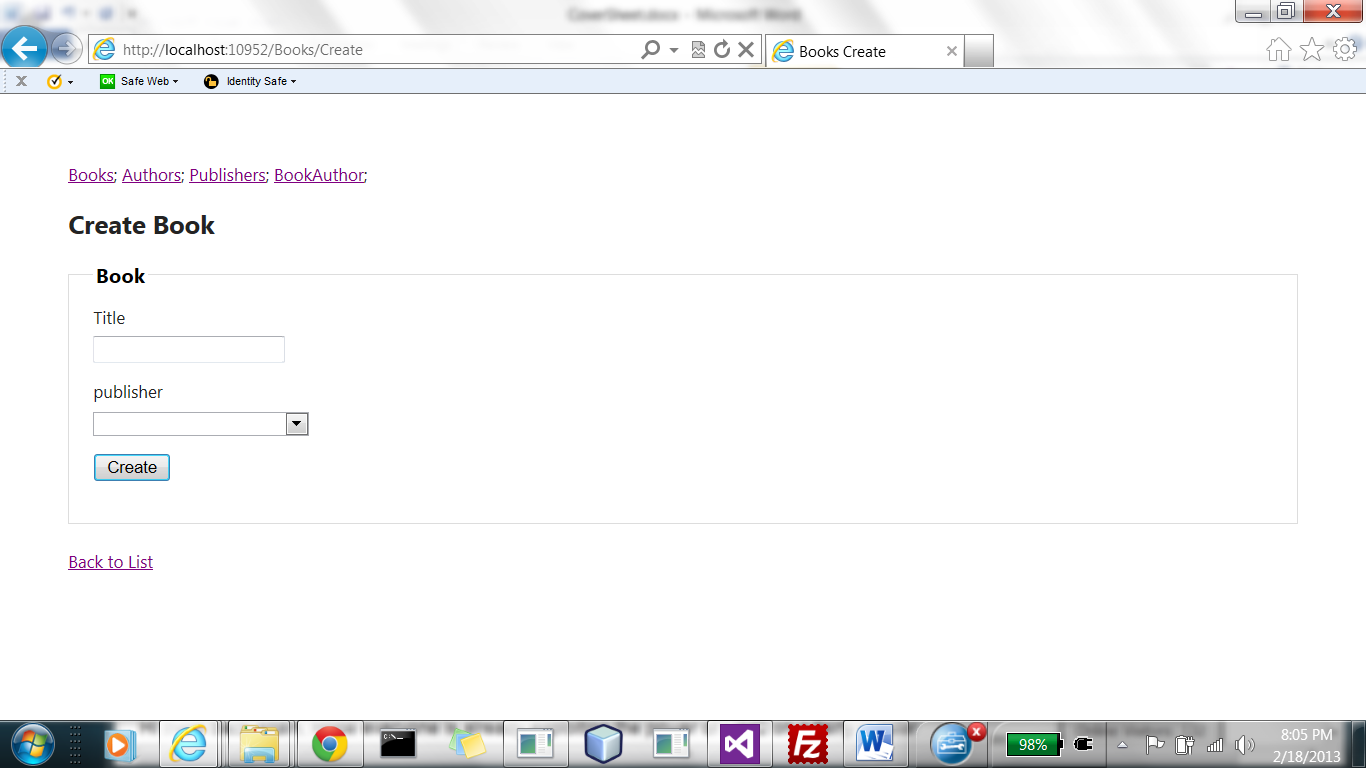 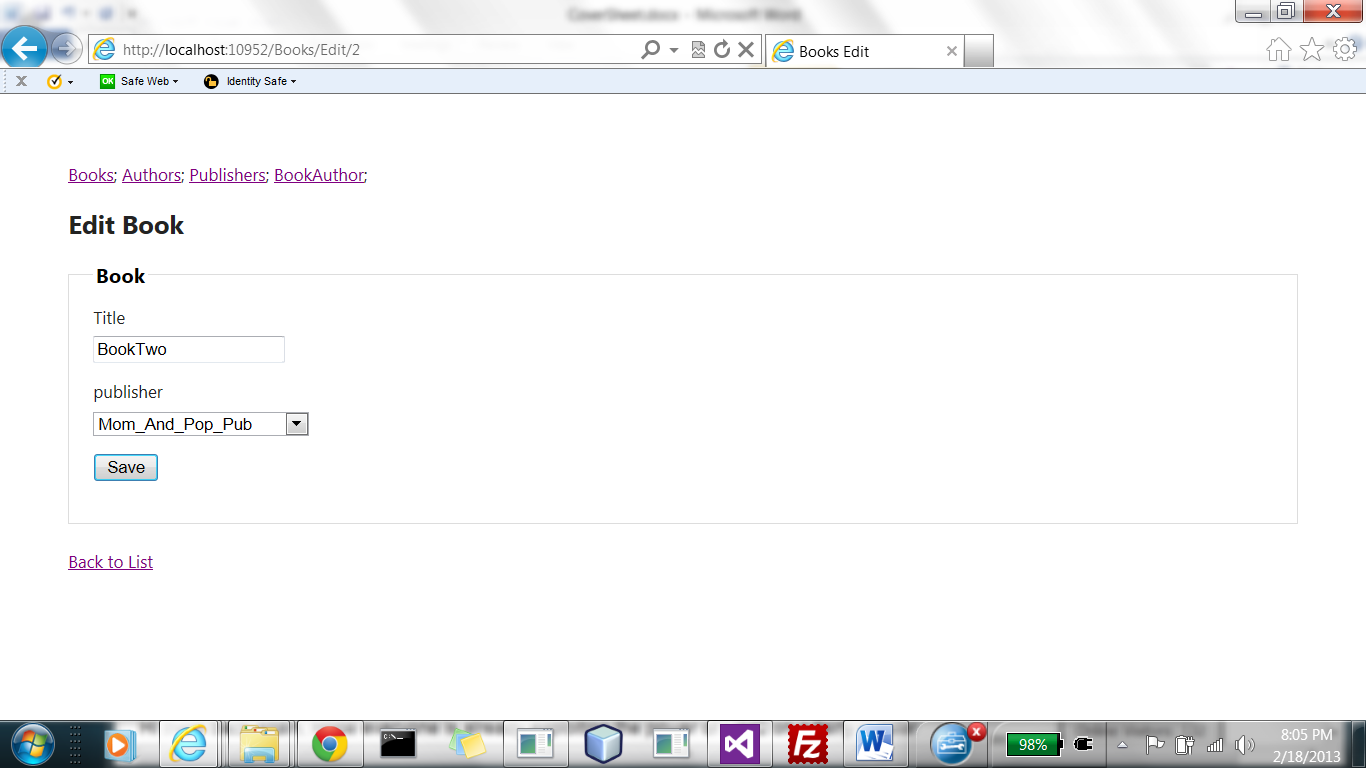 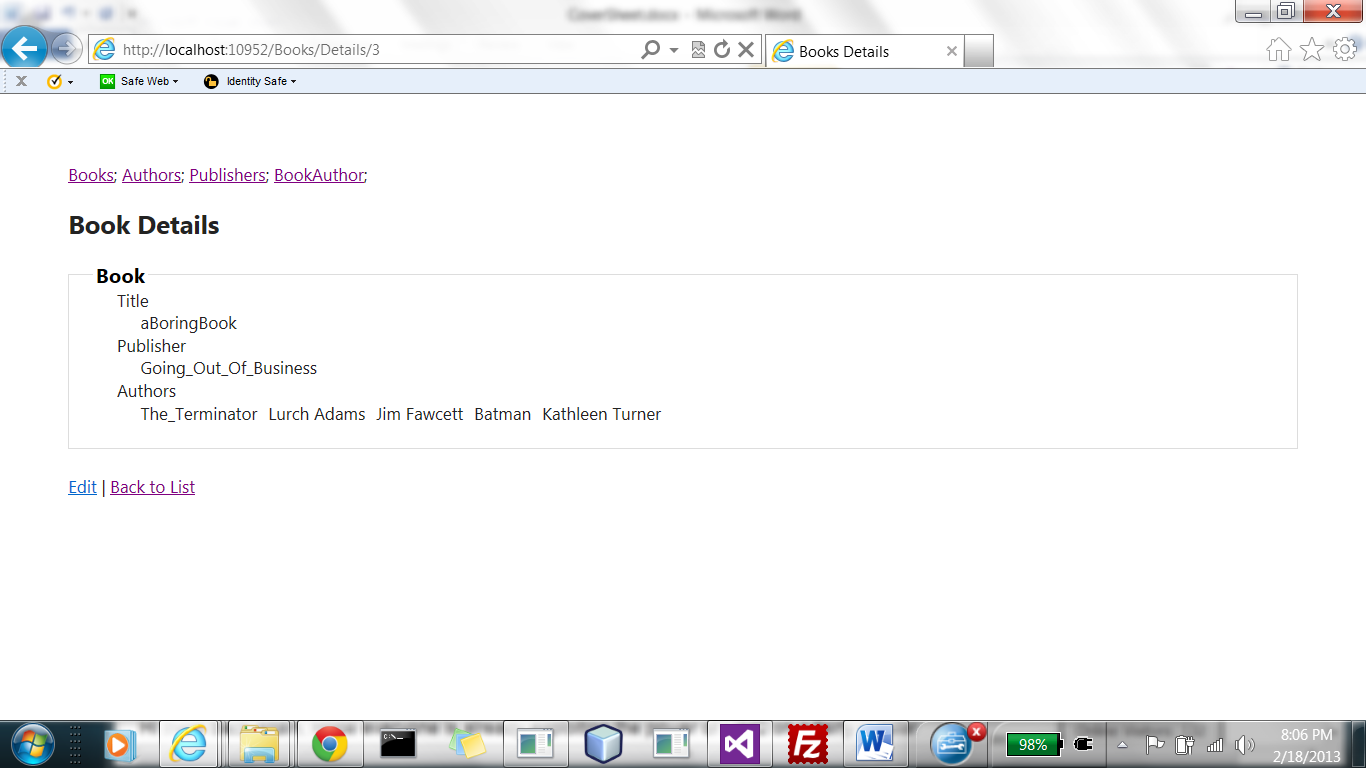 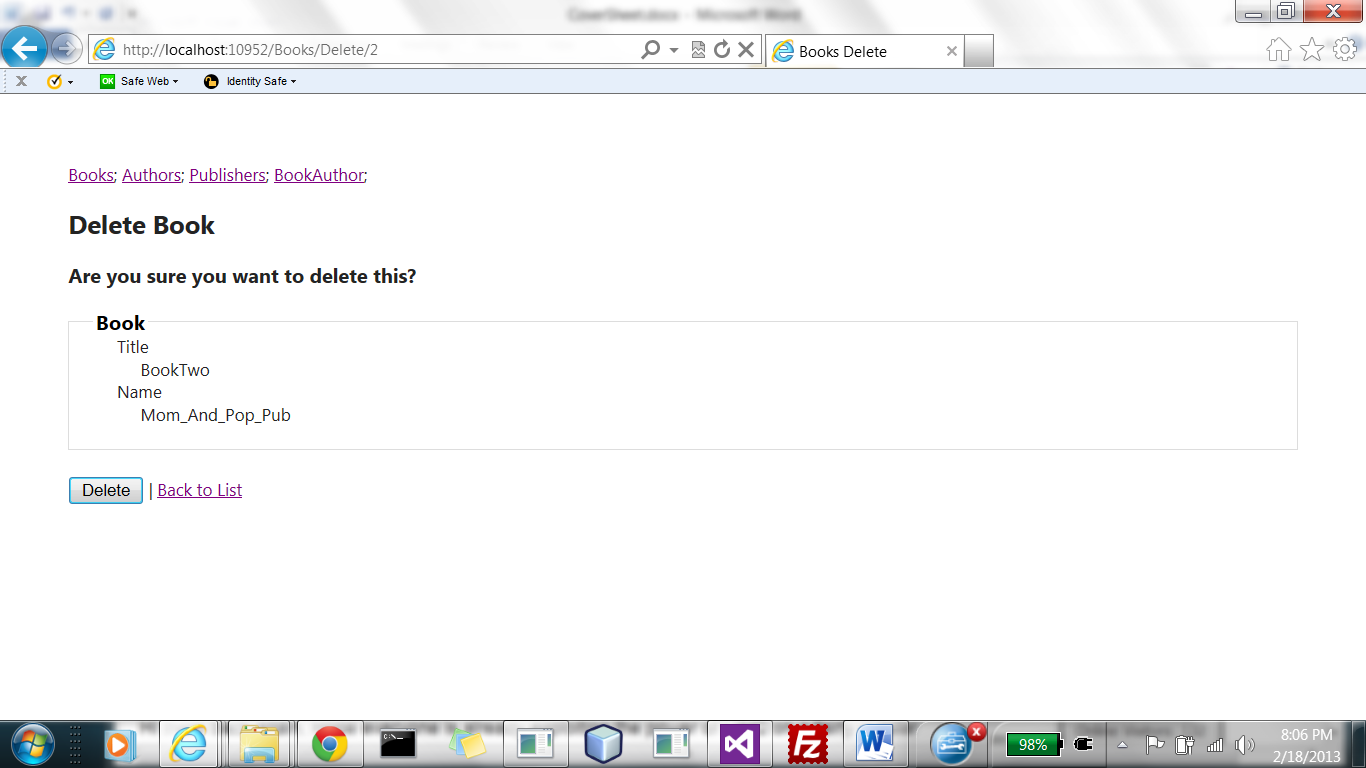 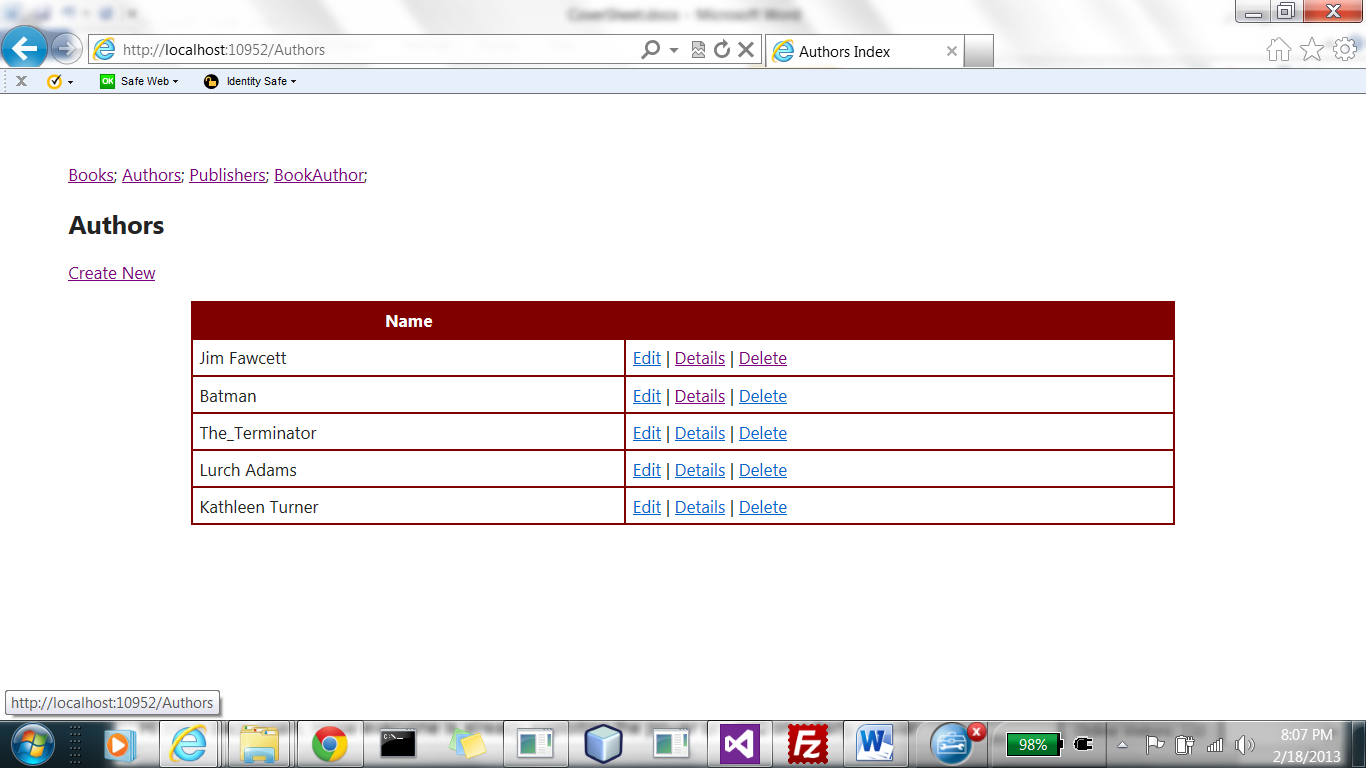 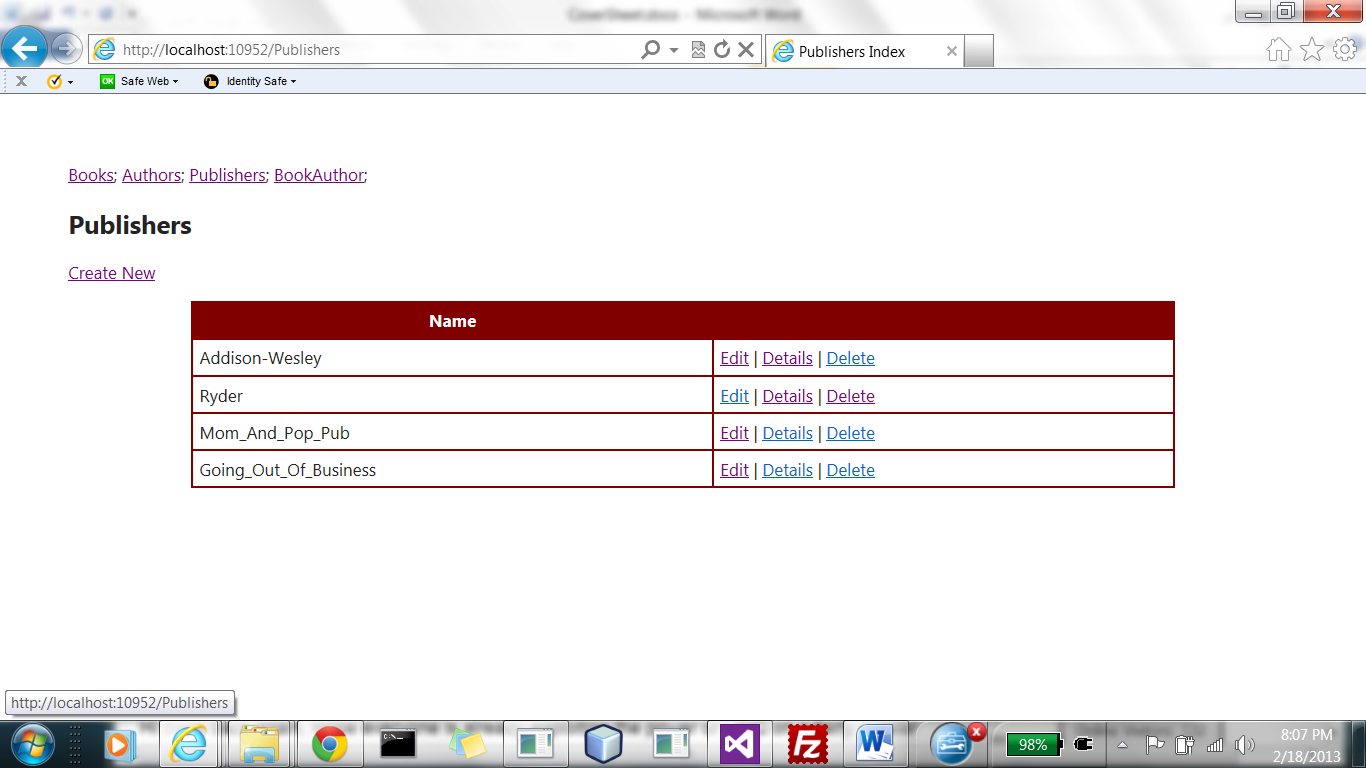 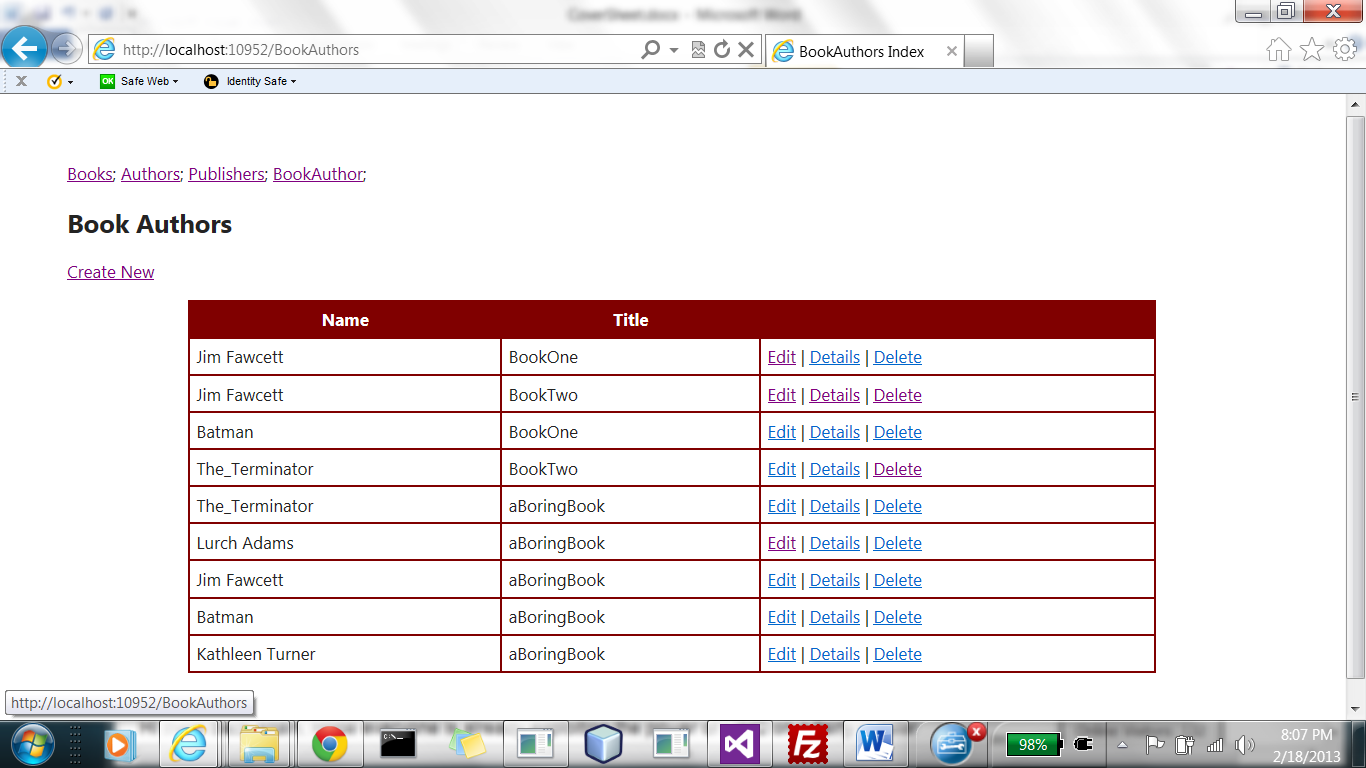 